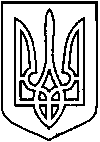 СЄВЄРОДОНЕЦЬКА МІСЬКА ВІЙСЬКОВО-ЦИВІЛЬНА АДМІНІСТРАЦІЯ  СЄВЄРОДОНЕЦЬКОГО РАЙОНУ  ЛУГАНСЬКОЇ  ОБЛАСТІРОЗПОРЯДЖЕННЯкерівника Сєвєродонецької міської  військово-цивільної адміністрації«     » _________ 202_  року                                                                         №_____     Про преміювання  директора комунального підприємства «Сєвєродонецьке тролейбусне управління» ДЕГТЯРЕНКА Олега Руслановича за підсумками роботи за IV квартал 2021 року та за 2021 рікКеруючись Законами України «Про військово-цивільні адміністрації»,   «Про місцеве самоврядування в Україні», на підставі абзаців 6, 7 пункту 3.1 розділу 3 «Умови матеріального забезпечення керівника» Контракту про призначення директора комунального підприємства «Сєвєродонецьке тролейбусне управління від 01.10.2021, враховуючи службову записку  заступника керівника Сєвєродонецької міської військово-цивільної адміністрації Олега КУЗЬМІНОВА, яка зареєстрована загальним відділом Сєвєродонецької міської військово-цивільної адміністрації 20.12.2021 с.з. 507,                                                ПОГОДИТИ виплату директору комунального підприємства «Сєвєродонецьке тролейбусне управління» ДЕГТЯРЕНКУ Олегу Руслановичу:  премії за підсумками роботи за IV квартал 2021 року за рахунок коштів підприємства у розмірі 10 відсотків посадового окладу в межах фонду заробітної плати;премії за підсумками роботи за 2021 рік за рахунок коштів підприємства у розмірі 10 відсотків посадового окладу в межах фонду заробітної плати.Бухгалтерії комунального підприємства «Сєвєродонецьке тролейбусне управління» здійснити виплату премій ДЕГТЯРЕНКУ Олегу Руслановичу.Дане розпорядження підлягає оприлюдненню. Контроль за виконанням цього розпорядження покладаю на                             заступника керівника Сєвєродонецької міської  військово-цивільної адміністрації Олега КУЗЬМІНОВА. Керівник Сєвєродонецької міськоївійськово-цивільної адміністрації 			         Олександр СТРЮК